Направляю для ознакомления и использования в работе результаты независимой оценки качества оказания услуг организациями социального обслуживания за 2015 год, а также предложения об улучшении качества их деятельности, поступившие от Общественного совета при Департаменте социального развития при Тюменской области.Согласно Федеральному закону от 28.12.2013 N 442-ФЗ "Об основах социального обслуживания граждан в Российской Федерации", поступившая соответственно в уполномоченные органы субъектов Российской Федерации, органы местного самоуправления информация о результатах независимой оценки качества оказания услуг организациями социального обслуживания подлежит обязательному рассмотрению указанными органами в месячный срок и учитывается ими при выработке мер по совершенствованию деятельности организаций социального обслуживания.По представленным Общественным советом предложениям организации социального обслуживания должны разработать и утвердить планы мероприятий по улучшению качества своей работы в соответствии с примерной формой плана, предусмотренной приложением N 4 к Методическим рекомендациям, утвержденным  приказом Минтруда России от 30.08.2013 N 391а "О методических рекомендациях по проведению независимой оценки качества работы организаций, оказывающих социальные услуги в сфере социального обслуживания". Организации социального обслуживания должны разместить планы мероприятий на своих официальных сайтах  в сети "Интернет" и обеспечить их выполнение.В плане мероприятий рекомендуется предусмотреть мероприятия, реализация которых:непосредственно может повлиять на решение проблем, в том числе на устранение и предотвращение нарушений нормативно установленных требований, выявленных по итогам независимой оценки;позволит повысить уровень удовлетворенности получателей социальных услуг комфортностью проживания в организации социального обслуживания, вежливостью и компетентностью работников, результатами предоставления социальных услуг;обеспечит реализацию ожиданий получателей социальных услуг в сфере социального обслуживания.Приложение: на ____л. в 1 экз.Заместитель директора                                                                                  Т.В. Родяшина 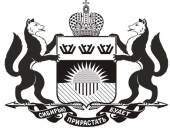 ДЕПАРТАМЕНТ СОЦИАЛЬНОГО РАЗВИТИЯ ТЮМЕНСКОЙ ОБЛАСТИул. Республики, д. 83а, г. Тюмень, 625048, тел. (3452) 50-26-49, факс (3452) 50-24-39,e-mail: dsoc@72to.ru  ____________________ № ____________________О направлении результатов независимой оценки качества оказания услуг организациями социального обслуживания за 2015 годНачальникам территориальных управлений социальной защиты населения,руководителям территориальных центров социального обслуживания населения(по списку)